BURMISTRZ
Gminy
OSIECZNABR 0003.38.2021Osieczna, 18 sierpnia 2021 r.PanPrzemysław SkowronekRadny Rady Miejskiej Gminy Osieczna
64-113 OsiecznaDziałając w oparciu o art. 24 ust. 6 ustawy z dnia 8 marca 1990 r. o samorządzie gminnym
(t.j. Dz. U. z 2021 r. poz. 1372) w załączeniu przesyłam odpowiedź Prezesa Gminnego Zakładu
Komunalnego Sp. z o. o. w Osiecznej na pytania zgłoszone w dniu 6 sierpnia 2021 r., dotyczące
sytuacji finansowej Gminnego Zakładu Komunalnego w pierwszym półroczu 2021 roku.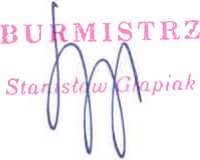 Otrzymują:AdresatPrzewodniczący Rady Miejskiej Gminy OsiecznaAaGminny Zakład Komunalny Sp. z o. o. w Osiecznej                                    GMINNY ZAKŁAD KOMUNALNY
Sp. z o.o.
ul. Plac 600-lecia 6
64-113 OSIECZNA                                                                 NIP: 6972373631 REGON: 384809646BURMISTRZ
Gminy Osieczna
p. Stanisław Glapiak
w miejscuDotyczy: zapytania złożonego do GZK Sp. z o.o. z dnia 09.08.2021 r.Ad 1. GZK sp. z o.o. w Osiecznej nie osiągnął dochodu w pierwszym półroczu 2021 roku.Ad 2. Wydatki GZK Sp. z o.o. w Osiecznej w pierwszym półroczu 2021 roku w rozbiciu na cele:gospodarka ściekowa (przyjmowanie i oczyszczanie ścieków komunalnych) - 1 172 330,56 złorganizacji ruchu drogowego - 57 400,00 złutrzymania zieleni gminnej - 31 325,75 złAd 3. Przychody GZK Sp. z o.o. w Osiecznej w pierwszym półroczu 2021 roku
stanowią kwotę 956 106,94 złKoszty GZK Sp. z o.o. w Osiecznej w pierwszym półroczu 2021 roku
stanowią kwotę 1 261 056,31 złZ poważaniemPREZES ZARZĄDU
     mgr inż/Mikolaj MrówczyńskiOtrzymują:1. Adresat